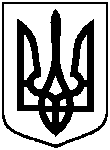 СУМСЬКА МІСЬКА ВІЙСЬКОВА АДМІНІСТРАЦІЯСУМСЬКОГО РАЙОНУ СУМСЬКОЇ ОБЛАСТІНАКАЗвід 29.12.2023 року                             м. Суми                          № 149 – СМР Розглянувши звернення фізичної особи-підприємця, надані документи, відповідно до Указу Президента України № 720/2023 від 31 жовтня 2023 року «Про утворення військової адміністрації», враховуючи рекомендації засідання постійної комісії з питань архітектури, містобудування, регулювання земельних відносин, природокористування та екології Сумської міської ради (протокол від                    31 жовтня 2023 року № 72), керуючись пунктом 26 частини другої та пунктом 8 частини шостої статті 15 Закону України «Про правовий режим воєнного стану»НАКАЗУЮ:Внести зміни до рішення Сумської міської ради від 09 серпня 2023 року № 4030-МР «Про надання Биковій Любові Павлівні дозволу на розроблення проекту землеустрою щодо відведення земельної ділянки за адресою: м. Суми, вул. Нижньособорна (вул. Кооперативна), 2, орієнтовною площею не більше 0,0920 га», а саме:         - в назву рішення внести зміни щодо назви вулиці: замість слів                      «вул. Нижньособорна (вул. Кооперативна)» записати слова                                        «вул. Нижньовоскресенська (вул. Кооперативна)»;        - пункт 1 рішення викласти в новій редакції, а саме: «1. Надати фізичній особі-підприємцю Биковій Любові Павлівні () дозвіл на розроблення проекту землеустрою щодо відведення земельної ділянки для подальшої її передачі у користування на умовах оренди за адресою: м. Суми,                                                      вул. Нижньовоскресенська (вул. Кооперативна), 2, орієнтовною площею не більше 0,0920 га, категорія, цільове та функціональне призначення земельної ділянки: землі житлової та громадської забудови; для будівництва та обслуговування адміністративних будинків, офісних будівель компаній, які займаються підприємницькою діяльністю, пов’язаною з отриманням прибутку (код виду цільового призначення – 03.10); під розміщеним салоном меблів та майстернею по нарізанню скла (номер запису про право власності в Реєстрі прав власності на нерухоме майно: 120 в книзі: 20 від 27.01.2006, реєстраційний номер об’єкта нерухомого майна: 13679805).», у зв’язку зі зверненням фізичної особи-підприємця Бикової Любові Павлівни. Начальник Сумської міськоївійськової адміністрації					    Олексій ДРОЗДЕНКОПро внесення змін до рішення Сумської міської ради від 09 серпня 2023 року               № 4030-МР «Про надання Биковій Любові Павлівні дозволу на розроблення проекту землеустрою щодо відведення земельної ділянки за адресою: м. Суми, вул.Нижньособорна (вул.Кооперативна), 2, орієнтовною площею не більше 0,0920 га»